Concession Fee PolicyAll requests for Concessional fees for the Glamourhead Sharks will be conducted in confidence.Members can contact the Member Protection Information Officer (MPIO) for further assistance and guidance.Student CardPrimary and secondary students must be studying full time this includes Full time VCE and VCAL students studying at TAFE.Tertiary students must be studying full time and attend an approved undergraduate course that is delivered on-campus at a college or university listed in the Approved Courses in Tertiary Institutions Register.You must be a citizen or permanent resident of Australia (Special Category Visa holders excluded). Students with refugee status, students studying as part of an approved overseas exchange program, or students with an Australian Awards Scholarship are also eligible.Criteria that is not eligible:enrolled in a masters, doctorate, or other postgraduate courseenrolled in a tertiary course which is less than 10 weeks duration enrolled in an apprenticeship courseenrolled in an off-campus courseStudying part time.Important note: If a member is undertaking a postgraduate or part-time course and is on a low income, they should have a Health Care Card refer to section below.Unemployed/Low IncomeThe following confirmation is acceptable:Centrelink confirmationLow income Health CardAged Pensioner CardCan produce an Aged Pensioner Card on requestMedical Disability CardCan produce a Medical disability card on requestIt would be expected that members that have access to funds would not be applying to the club for a concession, we are a non- profit organisation and it is not considered fair on giving a concession to members who may be wealthier than some paying members. Concessions will also not be given to members who are known to work full time. There is no way of monitoring this and the Club will need to rely on the honesty of its members.In all cases it will be up to the Treasurer and President or Treasurer and two office bearers to approve a concession whether it is within the above criteria or not.  Cards are to be sighted on request.	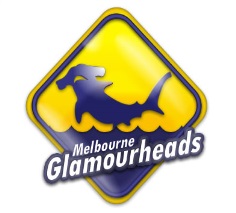 Concession Application FormI ………………………………………………….., request to apply for Concessional Swim Fees due to the following reason:                                                             Please select oneFull time Student	Student Card No ……………………..	Medical Reasons	Medical Disability Card No………………………Unemployed/Low Income	Unemployed/	Low Income Card No ……………………….Aged Pensioner	Pension Card No.……………………..I confirm that I am not fully employed and meet the relevant requirements listed in the Concession Fee Criteria.x………………………………………………………   /       /SignatureConcession approved by:x………………………………………………………   /       /TreasurerAndx………………………………………………………   /       /	x………………………………………………………   /       /Committee Member	Committee MemberInformation supplied is confidential